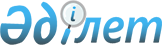 О районном бюджете на 2015-2017 годы
					
			Утративший силу
			
			
		
					Решение Теректинского районного маслихата Западно-Казахстанской области от 22 декабря 2014 года № 24-2. Зарегистрировано Департаментом юстиции Западно-Казахстанской области 14 января 2015 года № 3757. Утратило силу решением Теректинского районного маслихата Западно-Казахстанской области от 11 января 2016 года № 33-2      Сноска. Утратило силу решением Теректинского районного маслихата Западно-Казахстанской области от 11.01.2016 № 33-2.

      В соответствии с Бюджетным кодексом Республики Казахстан от 4 декабря 2008 года и Законом Республики Казахстан "О местном государственном управлении и самоуправлении в Республике Казахстан" от 23 января 2001 года Теректинский районный маслихат РЕШИЛ:

      1. Утвердить районный бюджет на 2015-2017 годы согласно приложениям 1, 2 и 3 соответственно, в том числе на 2015 год в следующих объемах:

      1) доходы – 4 626 204 тысячи тенге:

      налоговые поступления – 802 745 тысяч тенге;

      неналоговые поступления – 2 227 тысяч тенге;

      поступления от продажи основного капитала – 6 896 тысяч тенге;

      поступления трансфертов – 3 814 336 тысяч тенге;

      2) затраты – 4 724 685 тысяч тенге;

      3) чистое бюджетное кредитование – 109 407 тысяч тенге:

      бюджетные кредиты – 130 822 тысяч тенге;

      погашение бюджетных кредитов – 21 415 тысяч тенге;

      4) сальдо по операциям с финансовыми активами – 0 тысяч тенге:

      приобретение финансовых активов – 0 тысяч тенге;

      поступления от продажи финансовых активов государства – 0 тенге;

      5) дефицит (профицит) бюджета – -207 888 тысяч тенге;

      6) финансирование дефицита (использование профицита) бюджета – 207 888 тысяч тенге:

      поступление займов – 130 812 тысяч тенге;

      погашение займов – 21 415 тысяч тенге;

      используемые остатки бюджетных средств – 98 491 тенге.

      Сноска. Пункт 1 в редакции решения Теректинского районного маслихата Западно-Казахстанской области от 28.07.2015 № 28-2 (вводится в действие с 01.01.2015); с изменениями, внесенным решением Теректинского районного маслихата Западно-Казахстанской области от 23.09.2015 № 29-1 (вводится в действие с 01.01.2015); от 21.12.2015 № 32-1 (вводится в действие с 01.01.2015).

      2. Поступления в районный бюджет на 2015 год формируются в соответствии с Бюджетным кодексом Республики Казахстан, Законом Республики Казахстан "О республиканском бюджете на 2015-2017 годы", решением областного маслихата от 12 декабря 2014 года № 21-2 "Об областном бюджете на 2015-2017 годы" и согласно пунктам 4, 5, 6, 7 настоящего решения.

      3. Принять к сведению и руководству статью 11, 12 Закона Республики Казахстан "О республиканском бюджете на 2015-2017 годы".

      4. Учесть в районном бюджете на 2015 год поступление целевых трансфертов и кредитов из вышестоящего бюджета:

      1) из республиканского бюджета в общей сумме 637 211 тысяч тенге:

      на реализацию государственного образовательного заказа в дошкольных организациях образования – 61 983 тысячи тенге;

      на повышение оплаты труда учителям, прошедшим повышение квалификации по трехуровневой системе – 31 509 тысяч тенге;

      на выплату государственной адресной социальной помощи – 535 тысяч тенге;

      на выплату государственных пособий на детей до 18 лет – 1 507 тысяч тенге;

      на установку дорожных знаков и указателей в местах расположения организаций, ориентированных на обслуживание инвалидов – 39 тысяч тенге;

      на увеличение норм обеспечения инвалидов обязательными гигиеническими средствами – 2 230 тысяч тенге;

      на проведение мероприятий, посвященных семидесятилетию Победы в Великой Отечественной войне – 21 769 тысяч тенге;

      на оплату труда по новой модели системы оплаты труда и выплату ежемесячной надбавки за особые условия труда к должностным окладам работников государственных учреждений, не являющихся государственными служащими, а также работников государственных казенных предприятий, финансируемых из местных бюджетов – 197 415 тысяч тенге;

      на реконструкцию водопровода в селе Федоровка – 181 985 тысяч тенге;

      бюджетные кредиты для реализации мер социальной поддержки специалистов – 130 812 тысяч тенге;

      на содержание штатной численности отделов регистрации актов гражданского состояния – 1 122 тысячи тенге;

      на содержание подразделений агропромышленного комплекса местных исполнительных органов – 6 305 тысяч тенге;

      2) из областного бюджета в общей сумме 228 410 тысяч тенге:

      на капитальный ремонт тела плотины и донных затворов водохранилища на реке Барбастау Узункольского сельского округа- 79 667 тысяч тенге;

      приобретение и доставка учебников, учебно-методических комплексов для государственных учреждений образования района – 5 679 тысяч тенге;

      на приобретение техники для ликвидации последствий чрезвычайных ситуаций – 21 624 тысячи тенге;

      обследование психического здоровья детей и подростков и оказание психолого-медико-педагогической консультативной помощи населению – 11 336 тысяч тенге;

      государственная поддержка по содержанию детей-сирот и детей, оставшихся без попечения родителей, в детских домах семейного типа и приемных семьях - 4 318 тысяч тенге;

      на реконструкцию водопровода в селе Федоровка – 72 145 тысяч тенге;

      на установку дорожных знаков и указателей в местах расположения организаций, ориентированных на обслуживание инвалидов – 17 тысяч тенге;

      на текущий ремонт и содержание автомобильных дорог районного значения – 17 570 тысяч тенге;

      на содержание детско-юношеских спортивных школ – 15 407 тысяч тенге.

      На приобретение учебников для вручения в качестве подарка от Президента первоклассникам области - учебное пособие "Менің Отаным Қазақстан. Моя родина–Казахстан" – 647 тысяч тенге.

      Сноска. Пункт 4 с изменениями, внесенным решением Теректинского районного маслихата Западно-Казахстанской области от 10.04.2015 № 26-1 (вводится в действие с 01.01.2015); 28.07.2015 № 28-2 (вводится в действие с 01.01.2015); 23.09.2015 № 29-1 (вводится в действие с 01.01.2015); 21.12.2015 № 32-1 (вводится в действие с 01.01.2015).

      5. Предусмотреть в районном бюджете на 2015 год поступление субвенции передаваемой из областного бюджета в сумме 3 079 527 тысяч тенге.

      6. Предусмотреть в районном бюджете на 2015 год поступление сумм погашения бюджетных кредитов в общей сумме 21 415 тысяч тенге.

      7. Установить на 2015 год норматив распределения доходов, для обеспечения сбалансированности местного бюджета, по следующим подклассам доходов:

      1) индивидуальный подоходный налог зачисляется в районный бюджет 100 %;

      2) социальный налог зачисляется в районный бюджет 100 %.

      8. Деньги от реализации товаров и услуг, предоставляемых государственными учреждениями, подведомственных местным исполнительным органам, используются ими в порядке, определяемом Бюджетным кодексом Республики Казахстан и Правительством Республики Казахстан.

      9. Предусмотреть в районном бюджете на 2015 год погашение бюджетных кредитов в областной бюджет в сумме 21 415 тысяч тенге.

      10. Утвердить резерв местного исполнительного органа района на 2015 год в размере 15 737 тысяч тенге. 

      11. На 31 декабря 2015 года лимит долга местного исполнительного органа района составит 272 411 тысяч тенге.

      12. Установить гражданским служащим социального обеспечения, образования, культуры и спорта, работающим в сельской местности, согласно перечню должностей специалистов определенных в соответствии с трудовым законодательством Республики Казахстан повышение на 25 % должностных окладов по сравнению со ставкой гражданских служащих, занимающихся этими видами деятельности в городских условиях, с 1 января 2015 года.

      Сноска. Пункт 12 в редакции решения Теректинского районного маслихата Западно-Казахстанской области от 28.07.2015 № 28-2 (вводится в действие с 01.01.2015).

      13. Предусмотреть в районном бюджете на 2015 год предоставление подъемного пособия и социальной поддержки для приобретения или строительства жилья специалистам в области здравоохранения, образования, социального обеспечения, культуры, спорта и агропромышленного комплекса, прибывшим для работы и проживания в сельские населенные пункты.

      14. Утвердить перечень местных бюджетных программ, не подлежащих секвестру в процессе исполнения местного бюджета на 2015 год, согласно приложению 4.

      15. Руководителю аппарата районного маслихата (В. Мустивко) обеспечить государственную регистрацию данного решения в органах юстиции, его официальное опубликование в информационно-правовой системе "Әділет" и в средствах массовой информации.

      16. Настоящее решение вводится в действие с 1 января 2015 года.

 Районный бюджет на 2015 год      Сноска. Приложение 1 - в редакции решения Теректинского районного маслихата Западно-Казахстанской области от 21.12.2015 № 32-1 (вводится в действие с 01.01.2015)

            тысяч тенге

 Районный бюджет на 2016 год            тысяч тенге

 Районный бюджет на 2017 год            тысяч тенге

 Перечень местных бюджетных программ, не подлежащих секвестру в процессе
исполнения местного бюджета на 2015 год
					© 2012. РГП на ПХВ «Институт законодательства и правовой информации Республики Казахстан» Министерства юстиции Республики Казахстан
				
      Председатель сессии

Ж. Мендыбаева

      Секретарь районного маслихата

А. Нургалиев
Приложение 1
к решению маслихата
от 22 декабря 2014 года № 24-2Категория

Категория

Категория

Категория

Категория

Сумма

Класс

Класс

Класс

Класс

Сумма

Подкласс

Подкласс

Подкласс

Сумма

Специфика

Специфика

Сумма

Наименование

Сумма

1) Доходы

4 626 204

1

Налоговые поступления

802 745

01

Подоходный налог

302 852

2

Индивидуальный подоходный налог

302 852

03

Социальный налог

236 000

1

Социальный налог

236 000

04

Налоги на собственность

236 129

1

Налоги на имущество

180 075

3

Земельный налог

3 660

4

Налог на транспортные средства

47 954

5

Единый земельный налог

4 440

05

Внутренние налоги на товары, работы и услуги

24 763

2

Акцизы

8 986

3

Поступления за использование природных и других ресурсов

5 160

4

Сборы за ведение предпринимательской и профессиональной деятельности 

10 617

08

Обязательные платежи, взимаемые за совершение юридически значимых действий и (или) выдачу документов уполномоченными на то государственными органами или должностными лицами

3 001

1

Государственная пошлина

3 001

2

Неналоговые поступления

2 227

01

Доходы от государственной собственности 

1 697

5

Доходы от аренды имущества, находящегося в государственной собственности

1 697

04

Штрафы, пени, санкции, взыскания, налагаемые государственными учреждениями, финансируемыми из государственного бюджета, а также содержащимися и финансируемыми из бюджета (сметы расходов) Национального Банка Республики Казахстан

80

1

Штрафы, пени, санкции, взыскания, налагаемые государственными учреждениями, финансируемыми из государственного бюджета, а также содержащимися и финансируемыми из бюджета (сметы расходов) Национального Банка Республики Казахстан, за исключением поступлений от организаций нефтяного сектора

80

06

Прочие неналоговые поступления

450

1

Прочие неналоговые поступления

450

3

Поступления от продажи основного капитала 

6 896

01

Продажа государственного имущества, закрепленного за государственными учреждениями

2 495

1

Продажа государственного имущества, закрепленного за государственными учреждениями

2 495

03

Продажа земли и нематериальных активов

4 401

1

Продажа земли

4 401

4

Поступления трансфертов

3 814 336

02

Трансферты из вышестоящих органов государственного управления

3 814 336

2

Трансферты из областного бюджета

3 814 336

Функциональная группа

Функциональная группа

Функциональная группа

Функциональная группа

Функциональная группа

Сумма

Функциональная подгруппа

Функциональная подгруппа

Функциональная подгруппа

Функциональная подгруппа

Сумма

Администратор бюджетных программ

Администратор бюджетных программ

Администратор бюджетных программ

Сумма

Бюджетная программа

Бюджетная программа

Сумма

Наименование

Сумма

2) Затраты

4 724 685

01

Государственные услуги общего характера

394 726

1

Представительные, исполнительные и другие органы, выполняющие общие функции государственного управления

350 967

112

Аппарат маслихата района (города областного значения)

16 521

001

Услуги по обеспечению деятельности маслихата района (города областного значения)

16 321

003

Капитальные расходы государственного органа

200

122

Аппарат акима района (города областного значения)

94 695

001

Услуги по обеспечению деятельности акима района (города областного значения)

89 240

003

Капитальные расходы государственного органа

5 455

123

Аппарат акима района в городе, города районного значения, поселка, села, сельского округа

239 751

001

Услуги по обеспечению деятельности акима района в городе, города районного значения, поселка, села, сельского округа

230 212

022

Капитальные расходы государственного органа

9 539

2

Финансовая деятельность

1 293

459

Отдел экономики и финансов района (города областного значения)

1 293

003

Проведение оценки имущества в целях налогообложения

1 293

9

Прочие государственные услуги общего характера

42 466

458

Отдел жилищно-коммунального хозяйства, пассажирского транспорта и автомобильных дорог района (города областного значения)

17 565

001

Услуги по реализации государственной политики на местном уровне в области жилищно-коммунального хозяйства, пассажирского транспорта и автомобильных дорог

15 566

013

Капитальные расходы государственного органа 

1 999

459

Отдел экономики и финансов района (города областного значения)

24 901

001

Услуги по реализации государственной политики в области формирования и развития экономической политики, государственного планирования, исполнения бюджета и управления коммунальной собственностью района (города областного значения)

20 312

015

Капитальные расходы государственного органа

4 589

02

Оборона

44 645

1

Военные нужды 

8 141

122

Аппарат акима района (города областного значения)

8 141

005

Мероприятия в рамках исполнения всеобщей воинской обязанности

8 141

2

Организация работы по чрезвычайным ситуациям

36 504

122

Аппарат акима района (города областного значения)

36 504

006

Предупреждение и ликвидация чрезвычайных ситуаций масштаба района (города областного значения)

21 624

007

Мероприятия по профилактике и тушению степных пожаров районного (городского) масштаба, а также пожаров в населенных пунктах, в которых не созданы органы государственной противопожарной службы

14 880

03

Общественный порядок, безопасность, правовая, судебная, уголовно- исполнительная деятельность

2 531

9

Прочие услуги в области общественного порядка и безопасности

2 531

458

Отдел жилищно-коммунального хозяйства, пассажирского транспорта и автомобильных дорог района (города областного значения)

2 531

021

Обеспечение безопасности дорожного движения в населенных пунктах

2 531

04

Образование

2 867 710

1

Дошкольное воспитание и обучение

259 816

464

Отдел образования района (города областного значения)

259 816

009

Обеспечение деятельности организаций дошкольного воспитания и обучения

191 645

040

Реализация государственного образовательного заказа в дошкольных организациях образования

68 171

2

Начальное, основное среднее и общее среднее образование

2 506 463

123

Аппарат акима района в городе, города районного значения, поселка, села, сельского округа

13 813

005

Организация бесплатного подвоза учащихся до школы и обратно в сельской местности

13 813

457

Отдел культуры, развития языков, физической культуры и спорта района (города областного значения)

16 525

017

Дополнительное образование для детей и юношества по спорту

16 525

464

Отдел образования района (города областного значения)

2 476 125

003

Общеобразовательное обучение 

2 324 735

006

Дополнительное образование для детей 

151 390

9

Прочие услуги в области образования

101 431

464

Отдел образования района (города областного значения)

101 431

001

Услуги по реализации государственной политики на местном уровне в области образования 

10 309

005

Приобретение и доставка учебников, учебно-методических комплексов для государственных учреждений образования района (города областного значения)

41 785

007

Проведение школьных олимпиад, внешкольных мероприятий и конкурсов районного (городского) масштаба

2 246

015

Ежемесячная выплата денежных средств опекунам (попечителям) на содержание ребенка-сироты (детей-сирот), и ребенка (детей), оставшегося без попечения родителей 

13 836

029

Обследование психического здоровья детей и подростков и оказание психолого-медико-педагогической консультативной помощи населению

12 320

067

Капитальные расходы подведомственных государственных учреждений и организаций

20 935

05

Здравоохранение

975

9

Прочие услуги в области здравоохранения

975

123

Аппарат акима района в городе, города районного значения, поселка, села, сельского округа

975

002

Организация в экстренных случаях доставки тяжелобольных людей до ближайшей организации здравоохранения, оказывающей врачебную помощь

975

06

Социальная помощь и социальное обеспечение

236 668

1

Социальное обеспечение

4 613

464

Отдел образования района (города областного значения)

4 613

030

Содержание ребенка (детей), переданного патронатным воспитателям

4 613

2

Социальная помощь

203 579

451

Отдел занятости и социальных программ района (города областного значения)

203 579

002

Программа занятости

42 755

005

Государственная адресная социальная помощь

3 745

006

Оказание жилищной помощи

746

007

Социальная помощь отдельным категориям нуждающихся граждан по решениям местных представительных органов

35 103

010

Материальное обеспечение детей- инвалидов, воспитывающихся и обучающихся на дому

927

014

Оказание социальной помощи нуждающимся гражданам на дому

47 517

016

Государственные пособия на детей до 18 лет

31 291

017

Обеспечение нуждающихся инвалидов обязательными гигиеническими средствами и предоставление услуг специалистами жестового языка, индивидуальными помощниками в соответствии с индивидуальной программой реабилитации инвалида

19 896

023

Обеспечение деятельности центров занятости населения

46

052

Проведение мероприятий, посвященных семидесятилетию Победы в Великой Отечественной войне

21 553

9

Прочие услуги в области социальной помощи и социального обеспечения

28 476

451

Отдел занятости и социальных программ района (города областного значения)

28 420

001

Услуги по реализации государственной политики на местном уровне в области обеспечения занятости и реализации социальных программ для населения

26 805

011

Оплата услуг по зачислению, выплате и доставке пособий и других социальных выплат

1 615

458

Отдел жилищно-коммунального хозяйства, пассажирского транспорта и автомобильных дорог района (города областного значения)

56

050

Реализация Плана мероприятий по обеспечению прав и улучшению качества жизни инвалидов

56

07

Жилищно-коммунальное хозяйство

503 336

1

Жилищное хозяйство

9 919

458

Отдел жилищно-коммунального хозяйства, пассажирского транспорта и автомобильных дорог района (города областного значения)

5 719

003

Организация сохранения государственного жилищного фонда

5 389

004

Обеспечение жильем отдельных категорий граждан

330

466

Отдел архитектуры, градостроительства и строительства района (города областного значения)

4 200

003

Проектирование и (или) строительство, реконструкция жилья коммунального жилищного фонда

1 700

004

Проектирование, развитие и (или) обустройство инженерно-коммуникационной инфраструктуры

2 500

2

Коммунальное хозяйство

418 441

123

Аппарат акима района в городе, города районного значения, поселка, села, сельского округа

280

014

Организация водоснабжения населенных пунктов

280

458

Отдел жилищно-коммунального хозяйства, пассажирского транспорта и автомобильных дорог района (города областного значения)

80 429

012

Функционирование системы водоснабжения и водоотведения

80 429

466

Отдел архитектуры, градостроительства и строительства района (города областного значения)

337 732

005

Развитие коммунального хозяйства

46 968

058

Развитие системы водоснабжения и водоотведения в сельских населенных пунктах

290 764

3

Благоустройство населенных пунктов

74 976

123

Аппарат акима района в городе, города районного значения, поселка, села, сельского округа

52 613

008

Освещение улиц населенных пунктов

31 531

009

Обеспечение санитарии населенных пунктов

895

011

Благоустройство и озеленение населенных пунктов

20 187

458

Отдел жилищно-коммунального хозяйства, пассажирского транспорта и автомобильных дорог района (города областного значения)

22 363

016

Обеспечение санитарии населенных пунктов

3 000

018

Благоустройство и озеленение населенных пунктов

19 363

08

Культура, спорт, туризм и информационное пространство

436 352

1

Деятельность в области культуры

219 206

457

Отдел культуры, развития языков, физической культуры и спорта района (города областного значения)

202 818

003

Поддержка культурно-досуговой работы

202 818

466

Отдел архитектуры, градостроительства и строительства района (города областного значения)

16 388

011

Развитие объектов культуры

16 388

2

Спорт

17 876

457

Отдел культуры, развития языков, физической культуры и спорта района (города областного значения)

17 876

008

Развитие массового спорта и национальных видов спорта 

13 846

009

Проведение спортивных соревнований на районном (города областного значения) уровне

1 101

010

Подготовка и участие членов сборных команд района (города областного значения) по различным видам спорта на областных спортивных соревнованиях

2 929

3

Информационное пространство

97 516

456

Отдел внутренней политики района (города областного значения)

10 565

002

Услуги по проведению государственной информационной политики

10 565

457

Отдел культуры, развития языков, физической культуры и спорта района (города областного значения)

86 951

006

Функционирование районных (городских) библиотек

86 951

9

Прочие услуги по организации культуры, спорта, туризма и информационного пространства

101 754

456

Отдел внутренней политики района (города областного значения)

27 099

001

Услуги по реализации государственной политики на местном уровне в области информации, укрепления государственности и формирования социального оптимизма граждан

11 463

003

Реализация мероприятий в сфере молодежной политики

15 636

457

Отдел культуры, развития языков, физической культуры и спорта района (города областного значения)

74 655

001

Услуги по реализации государственной политики на местном уровне в области культуры, развития языков, физической культуры и спорта 

11 140

014

Капитальные расходы государственного органа 

500

032

Капитальные расходы подведомственных государственных учреждений и организаций

63 015

10

Сельское, водное, лесное, рыбное хозяйство, особо охраняемые природные территории, охрана окружающей среды и животного мира, земельные отношения

130 014

1

Сельское хозяйство

64 440

459

Отдел экономики и финансов района (города областного значения)

19 082

099

Реализация мер по оказанию социальной поддержки специалистов

19 082

462

Отдел сельского хозяйства района (города областного значения)

20 343

001

Услуги по реализации государственной политики на местном уровне в сфере сельского хозяйства

20 343

473

Отдел ветеринарии района (города областного значения)

25 015

001

Услуги по реализации государственной политики на местном уровне в сфере ветеринарии

9 763

003

Капитальные расходы государственного органа

160

006

Организация санитарного убоя больных животных

1 800

007

Организация отлова и уничтожения бродячих собак и кошек

1 430

008

Возмещение владельцам стоимости изымаемых и уничтожаемых больных животных, продуктов и сырья животного происхождения

5 944

009

Проведение ветеринарных мероприятий по энзоотическим болезням животных

5 218

010

Проведение мероприятий по идентификации сельскохозяйственных животных

700

6

Земельные отношения

10 805

463

Отдел земельных отношений района (города областного значения)

10 805

001

Услуги по реализации государственной политики в области регулирования земельных отношений на территории района (города областного значения)

9 830

003

Земельно-хозяйственное устройство населенных пунктов

770

007

Капитальные расходы государственного органа

205

10

9

Прочие услуги в области сельского, водного, лесного, рыбного хозяйства, охраны окружающей среды и земельных отношений

54 769

473

Отдел ветеринарии района (города областного значения)

54 769

011

Проведение противоэпизоотических мероприятий

54 769

11

Промышленность, архитектурная, градостроительная и строительная деятельность

18 372

2

Архитектурная, градостроительная и строительная деятельность

18 372

466

Отдел архитектуры, градостроительства и строительства района (города областного значения)

18 372

001

Услуги по реализации государственной политики в области строительства, улучшения архитектурного облика городов, районов и населенных пунктов области и обеспечению рационального и эффективного градостроительного освоения территории района (города областного значения)

18 202

015

Капитальные расходы государственного органа

170

12

Транспорт и коммуникации

33 252

1

Автомобильный транспорт

33 252

123

Аппарат акима района в городе, города районного значения, поселка, села, сельского округа

10 225

013

Обеспечение функционирования автомобильных дорог в городах районного значения, поселках, селах, сельских округах

10 225

458

Отдел жилищно-коммунального хозяйства, пассажирского транспорта и автомобильных дорог района (города областного значения)

23 027

023

Обеспечение функционирования автомобильных дорог

19 879

045

Капитальный и средний ремонт автомобильных дорог районного значения и улиц населенных пунктов

3 148

13

Прочие

54 497

3

Поддержка предпринимательской деятельности и защита конкуренции

9 332

469

Отдел предпринимательства района (города областного значения)

9 332

001

Услуги по реализации государственной политики на местном уровне в области развития предпринимательства

8 584

004

Капитальные расходы государственного органа 

748

9

Прочие

45 165

123

Аппарат акима района в городе, города районного значения, поселка, села, сельского округа

33 823

040

Реализация мер по содействию экономическому развитию регионов в рамках Программы "Развитие регионов"

33 823

459

Отдел экономики и финансов района (города областного значения)

11 342

012

Резерв местного исполнительного органа района (города областного значения) 

11 342

14

Обслуживание долга 

37

1

Обслуживание долга 

37

459

Отдел экономики и финансов района (города областного значения)

37

021

Обслуживание долга местных исполнительных органов по выплате вознаграждений и иных платежей по займам из областного бюджета

37

15

Трансферты

1 570

1

Трансферты

1 570

459

Отдел экономики и финансов района (города областного значения)

1 570

006

Возврат неиспользованных (недоиспользованных) целевых трансфертов

1 570

3) Чистое бюджетное кредитование

109 407

Бюджетные кредиты 

130 822

10

Сельское, водное, лесное, рыбное хозяйство, особо охраняемые природные территории, охрана окружающей среды и животного мира, земельные отношения

130 822

1

Сельское хозяйство

130 822

459

Отдел экономики и финансов района (города областного значения)

130 822

018

Бюджетные кредиты для реализации мер социальной поддержки специалистов 

130 822

Категория

Категория

Категория

Категория

Категория

Сумма

Класс

Класс

Класс

Класс

Сумма

Подкласс

Подкласс

Подкласс

Сумма

Специфика

Специфика

Сумма

Наименование

Сумма

5

Погашение бюджетных кредитов

21 415

01

Погашение бюджетных кредитов

21 415

1

Погашение бюджетных кредитов, выданных из государственного бюджета

21 415

4) Сальдо по операциям с финансовыми активами

0

Функциональная группа

Функциональная группа

Функциональная группа

Функциональная группа

Функциональная группа

Сумма

Функциональная подгруппа

Функциональная подгруппа

Функциональная подгруппа

Функциональная подгруппа

Сумма

Администратор бюджетных программ

Администратор бюджетных программ

Администратор бюджетных программ

Сумма

Бюджетная программа

Бюджетная программа

Сумма

Наименование

Сумма

Приобретение финансовых активов

0

07

Жилищно-коммунальное хозяйство

0

1

Жилищное хозяйство

0

458

Отдел жилищно-коммунального хозяйства, пассажирского транспорта и автомобильных дорог района (города областного значения)

0

060

Увеличение уставных капиталов специализированных уполномоченных организаций

0

Категория

Категория

Категория

Категория

Категория

Сумма

Класс

Класс

Класс

Класс

Сумма

Подкласс

Подкласс

Подкласс

Сумма

Специфика

Специфика

Сумма

Наименование

Сумма

6

Поступления от продажи финансовых активов государства

0

01

Поступления от продажи финансовых активов государства

0

1

Поступления от продажи финансовых активов внутри страны

0

5) Дефицит (профицит) бюджета

-207 888

6) Финансирование дефицита (использование профицита) бюджета

207 888

7

Поступления займов

130 812

01

Внутренние государственные займы

130 812

2

Договоры займа

130 812

Функциональная группа

Функциональная группа

Функциональная группа

Функциональная группа

Функциональная группа

Сумма

Функциональная подгруппа

Функциональная подгруппа

Функциональная подгруппа

Функциональная подгруппа

Сумма

Администратор бюджетных программ

Администратор бюджетных программ

Администратор бюджетных программ

Сумма

Бюджетная программа

Бюджетная программа

Сумма

Наименование

Сумма

16

Погашение займов

21 415

1

Погашение займов 

21 415

459

Отдел экономики и финансов района (города областного значения)

21 415

005

Погашение долга местного исполнительного органа перед вышестоящим бюджетом

21 415

Категория

Категория

Категория

Категория

Категория

Сумма

Класс

Класс

Класс

Класс

Сумма

Подкласс

Подкласс

Подкласс

Сумма

Специфика

Специфика

Сумма

Наименование

Сумма

8

Используемые остатки бюджетных средств

98 491

01

Остатки бюджетных средств

98 491

1

Свободные остатки бюджетных средств

98 491

Приложение 2
к решению маслихата
от 22 декабря 2014 года № 29-1Категория 

Категория 

Категория 

Категория 

Категория 

Сумма

Класс 

Класс 

Класс 

Класс 

Сумма

Подкласс 

Подкласс 

Подкласс 

Сумма

Специфика 

Специфика 

Сумма

Наименование 

Сумма

1) Доходы 

 3 956 218 

1

Налоговые поступления 

796 752 

01

Подоходный налог 

299 250 

2

Индивидуальный подоходный налог 

299 250 

03

Социальный налог 

238 000 

1

Социальный налог 

238 000 

04

Налоги на собственность 

243 207 

1

Налоги на имущество 

192 357 

3

Земельный налог 

4 225 

4

Налог на транспортные средства 

37 625 

5

Единый земельный налог 

9 000 

05

Внутренние налоги на товары, работы и услуги 

12 470 

2

Акцизы 

3 950 

3

Поступления за использование природных и других ресурсов 

2 850 

4

Сборы за ведение предпринимательской и профессиональной деятельности  

5 670 

08

Обязательные платежи, взимаемые за совершение юридически значимых действий и (или) выдачу документов уполномоченными на то государственными органами или должностными лицами 

3 825 

1

Государственная пошлина 

3 825 

2

Неналоговые поступления 

1 755 

01

Доходы от государственной собственности 

1 165 

5

Доходы от аренды имущества, находящегося в государственной собственности 

1 165 

04

Штрафы, пени, санкции, взыскания, налагаемые государственными учреждениями, финансируемыми из государственного бюджета, а также содержащимися и финансируемыми из бюджета (сметы расходов) Национального Банка Республики Казахстан 

85 

1

Штрафы, пени, санкции, взыскания, налагаемые государственными учреждениями, финансируемыми из государственного бюджета, а также содержащимися и финансируемыми из бюджета (сметы расходов) Национального Банка Республики Казахстан, за исключением поступлений от организаций нефтяного сектора 

85 

06

Прочие неналоговые поступления 

505 

1

Прочие неналоговые поступления 

505 

3

Поступления от продажи основного капитала 

2 100 

03

Продажа земли и нематериальных активов 

2 100 

1

Продажа земли 

2 100 

4

Поступления трансфертов 

3 155 611 

02

Трансферты из вышестоящих органов государственного управления 

3 155 611 

2

Трансферты из областного бюджета 

3 155  611 

Функциональная группа 

Функциональная группа 

Функциональная группа 

Функциональная группа 

Функциональная группа 

Сумма

Функциональная подгруппа 

Функциональная подгруппа 

Функциональная подгруппа 

Функциональная подгруппа 

Сумма

Администратор бюджетных программ 

Администратор бюджетных программ 

Администратор бюджетных программ 

Сумма

Бюджетная программа 

Бюджетная программа 

Сумма

Наименование 

Сумма

2) Затраты 

 3 956 218 

01

Государственные услуги общего характера 

343 048 

1

Представительные, исполнительные и другие органы, выполняющие общие функции государственного управления 

314 084 

112

Аппарат маслихата района (города областного значения) 

15 056 

001

Услуги по обеспечению деятельности маслихата района (города областного значения) 

15 056 

122

Аппарат акима района (города областного значения) 

88 188 

001

Услуги по обеспечению деятельности акима района (города областного значения) 

88 188 

123

Аппарат акима района в городе, города районного значения, поселка, села, сельского округа 

210 840 

001

Услуги по обеспечению деятельности акима района в городе, города районного значения, поселка, села, сельского округа 

210 840 

9

Прочие государственные услуги общего характера 

28 964 

458

Отдел жилищно-коммунального хозяйства, пассажирского транспорта и автомобильных дорог района (города областного значения) 

10 398 

001

Услуги по реализации государственной политики на местном уровне в области жилищно-коммунального хозяйства, пассажирского транспорта и автомобильных дорог 

10 398 

459

Отдел экономики и финансов района (города областного значения) 

18 566 

001

Услуги по реализации государственной политики в области формирования и развития экономической политики, государственного планирования, исполнения бюджета и управления коммунальной собственностью района (города областного значения) 

18 566 

02

Оборона 

26 185 

1

Военные нужды 

10 412 

122

Аппарат акима района (города областного значения) 

10 412 

005

Мероприятия в рамках исполнения всеобщей воинской обязанности 

10 412 

2

Организация работы по чрезвычайным ситуациям 

15 773 

122

Аппарат акима района (города областного значения) 

15 773 

007

Мероприятия по профилактике и тушению степных пожаров районного (городского) масштаба, а также пожаров в населенных пунктах, в которых не созданы органы государственной противопожарной службы 

15 773 

03

Общественный порядок, безопасность, правовая, судебная, уголовно-исполнительная деятельность 

297 

9

Прочие услуги в области общественного порядка и безопасности 

297 

458

Отдел жилищно-коммунального хозяйства, пассажирского транспорта и автомобильных дорог района (города областного значения) 

297 

021

Обеспечение безопасности дорожного движения в населенных пунктах 

297 

04

Образование 

2 641 848 

1

Дошкольное воспитание и обучение 

190 894 

464

Отдел образования района (города областного значения) 

190 894 

009

Обеспечение деятельности организаций дошкольного воспитания и обучения 

190 894 

2

Начальное, основное среднее и общее среднее образование 

2 388 522 

123

Аппарат акима района в городе, города районного значения, поселка, села, сельского округа 

17 579 

005

Организация бесплатного подвоза учащихся до школы и обратно в сельской местности 

17 579 

464

Отдел образования района (города областного значения) 

2 370 943 

003

Общеобразовательное обучение 

2 225 769 

006

Дополнительное образование для детей 

145 174 

9

Прочие услуги в области образования 

62 432 

464

Отдел образования района (города областного значения) 

62 432 

001

Услуги по реализации государственной политики на местном уровне в области образования  

10 301 

005

Приобретение и доставка учебников, учебно- методических комплексов для государственных учреждений образования района (города областного значения) 

35 220 

007

Проведение школьных олимпиад, внешкольных мероприятий и конкурсов районного (городского) масштаба 

2 360 

015

Ежемесячная выплата денежных средств опекунам (попечителям) на содержание ребенка-сироты (детей-сирот), и ребенка (детей), оставшегося без попечения родителей 

14 551 

05

Здравоохранение 

1 131 

9

Прочие услуги в области здравоохранения 

1 131 

123

Аппарат акима района в городе, города районного значения, поселка, села, сельского округа 

1 131 

002

Организация в экстренных случаях доставки тяжелобольных людей до ближайшей организации здравоохранения, оказывающей врачебную помощь 

1 131 

06

Социальная помощь и социальное обеспечение 

231 654 

2

Социальная помощь 

201 619 

451

Отдел занятости и социальных программ района (города областного значения) 

201 619 

002

Программа занятости 

42 651 

005

Государственная адресная социальная помощь 

6 476 

006

Оказание жилищной помощи 

3 710 

007

Социальная помощь отдельным категориям нуждающихся граждан по решениям местных представительных органов 

43 028 

010

Материальное обеспечение детей- инвалидов, воспитывающихся и обучающихся на дому 

1 210 

014

Оказание социальной помощи нуждающимся гражданам на дому 

46 576 

016

Государственные пособия на детей до 18 лет 

38 712 

017

Обеспечение нуждающихся инвалидов обязательными гигиеническими средствами и предоставление услуг специалистами жестового языка, индивидуальными помощниками в соответствии с индивидуальной программой реабилитации инвалида 

19 256 

9

Прочие услуги в области социальной помощи и социального обеспечения 

30 035 

451

Отдел занятости и социальных программ района (города областного значения) 

30 035 

001

Услуги по реализации государственной политики на местном уровне в области обеспечения занятости и реализации социальных программ для населения 

28 715 

011

Оплата услуг по зачислению, выплате и доставке пособий и других социальных выплат 

1 320 

07

Жилищно-коммунальное хозяйство 

160 870 

2

Коммунальное хозяйство 

527 

123

Аппарат акима района в городе, города районного значения, поселка, села, сельского округа 

527 

014

Организация водоснабжения населенных пунктов 

527 

3

Благоустройство населенных пунктов 

160 343 

123

Аппарат акима района в городе, города районного значения, поселка, села, сельского округа 

153 792 

008

Освещение улиц населенных пунктов 

33 181 

009

Обеспечение санитарии населенных пунктов 

33 161 

011

Благоустройство и озеленение населенных пунктов 

87 450 

458

Отдел жилищно-коммунального хозяйства, пассажирского транспорта и автомобильных дорог района (города областного значения) 

6 551 

016

Обеспечение санитарии населенных пунктов 

3 180 

018

Благоустройство и озеленение населенных пунктов 

3 371 

08

Культура, спорт, туризм и информационное пространство 

344 694 

1

Деятельность в области культуры 

204 158 

457

Отдел культуры, развития языков, физической культуры и спорта района (города областного значения) 

204 158 

003

Поддержка культурно-досуговой работы 

204 158 

2

Спорт 

17 120 

457

Отдел культуры, развития языков, физической культуры и спорта района (города областного значения) 

17 120 

008

Развитие массового спорта и национальных видов спорта 

12 568 

009

Проведение спортивных соревнований на районном (города областного значения) уровне 

1 167 

010

Подготовка и участие членов сборных команд района (города областного значения) по различным видам спорта на областных спортивных соревнованиях 

3 385 

3

Информационное пространство 

88 230 

456

Отдел внутренней политики района (города областного значения) 

10 260 

002

Услуги по проведению государственной информационной политики 

10 260 

457

Отдел культуры, развития языков, физической культуры и спорта района (города областного значения) 

77 970 

006

Функционирование районных (городских) библиотек 

77 970 

9

Прочие услуги по организации культуры, спорта, туризма и информационного пространства 

35 186 

456

Отдел внутренней политики района (города областного значения) 

27 271 

001

Услуги по реализации государственной политики на местном уровне в области информации, укрепления государственности и формирования социального оптимизма граждан 

11 639 

003

Реализация мероприятий в сфере молодежной политики 

15 632 

457

Отдел культуры, развития языков, физической культуры и спорта района (города областного значения) 

7 915 

001

Услуги по реализации государственной политики на местном уровне в области культуры, развития языков, физической культуры и спорта 

7 915 

10

Сельское, водное, лесное, рыбное хозяйство, особо охраняемые природные территории, охрана окружающей среды и животного мира, земельные отношения 

119 228 

1

Сельское хозяйство 

53 888 

459

Отдел экономики и финансов района (города областного значения) 

22 108 

099

Реализация мер по оказанию социальной поддержки специалистов 

22 108 

474

Отдел сельского хозяйства и ветеринарии района (города областного значения) 

31 780 

001

Услуги по реализации государственной политики на местном уровне в сфере сельского хозяйства и ветеринарии 

19 523 

005

Обеспечение функционирования скотомогильников (биотермических ям)  

2 526 

007

Организация отлова и уничтожения бродячих собак и кошек 

1 515 

008

Возмещение владельцам стоимости изымаемых и уничтожаемых больных животных, продуктов и сырья животного происхождения 

2 685 

011

Проведение ветеринарных мероприятий по энзоотическим болезням животных 

5 531 

6

Земельные отношения 

10 571 

463

Отдел земельных отношений района (города областного значения) 

10 571 

001

Услуги по реализации государственной политики в области регулирования земельных отношений на территории района (города областного значения) 

8 981 

002

Работы по переводу сельскохозяйственных угодий из одного вида в другой 

1 590 

10

9

Прочие услуги в области сельского, водного, лесного, рыбного хозяйства, охраны окружающей среды и земельных отношений 

54 769 

474

Отдел сельского хозяйства и ветеринарии района (города областного значения) 

54 769 

013

Проведение противоэпизоотических мероприятий 

54 769 

11

Промышленность, архитектурная, градостроительная и строительная деятельность 

15 224 

2

Архитектурная, градостроительная и строительная деятельность 

15 224 

466

Отдел архитектуры, градостроительства и строительства района (города областного значения) 

15 224 

001

Услуги по реализации государственной политики в области строительства, улучшения архитектурного облика городов, районов и населенных пунктов области и обеспечению рационального и эффективного градостроительного освоения территории района (города областного значения) 

15 224 

12

Транспорт и коммуникации 

14 473 

1

Автомобильный транспорт 

14 473 

123

Аппарат акима района в городе, города районного значения, поселка, села, сельского округа 

12 473 

013

Обеспечение функционирования автомобильных дорог в городах районного значения, поселках, селах, сельских округах 

12 473 

458

Отдел жилищно-коммунального хозяйства, пассажирского транспорта и автомобильных дорог района (города областного значения) 

2 000 

023

Обеспечение функционирования автомобильных дорог 

2 000 

13

Прочие 

57 566 

3

Поддержка предпринимательской деятельности и защита конкуренции 

7 062 

469

Отдел предпринимательства района (города областного значения) 

7 062 

001

Услуги по реализации государственной политики на местном уровне в области развития предпринимательства 

7 062 

9

Прочие 

50 504 

123

Аппарат акима района в городе, города районного значения, поселка, села, сельского округа 

33 823 

040

Реализация мер по содействию экономическому развитию регионов в рамках Программы "Развитие регионов" 

33 823 

459

Отдел экономики и финансов района (города областного значения) 

16 681 

012

Резерв местного исполнительного органа района (города областного значения)  

16 681 

14

Обслуживание долга 

0 

1

Обслуживание долга 

0 

459

Отдел экономики и финансов района (города областного значения) 

0 

021

Обслуживание долга местных исполнительных органов по выплате вознаграждений и иных платежей по займам из областного бюджета 

0 

15

Трансферты 

0 

1

Трансферты 

0 

459

Отдел экономики и финансов района (города областного значения) 

0 

006

Возврат неиспользованных (недоиспользованных) целевых трансфертов 

0 

3) Чистое бюджетное кредитование 

0 

Бюджетные кредиты 

0 

10

Сельское, водное, лесное, рыбное хозяйство, особо охраняемые природные территории, охрана окружающей среды и животного мира, земельные отношения 

0 

1

Сельское хозяйство 

0 

459

Отдел экономики и финансов района (города областного значения) 

0 

018

Бюджетные кредиты для реализации мер социальной поддержки специалистов  

0 

Категория 

Категория 

Категория 

Категория 

Категория 

Сумма

Класс 

Класс 

Класс 

Класс 

Сумма

Подкласс 

Подкласс 

Подкласс 

Сумма

Специфика 

Специфика 

Сумма

Наименование 

Сумма

5

Погашение бюджетных кредитов 

0 

01

Погашение бюджетных кредитов 

0 

1

Погашение бюджетных кредитов, выданных из государственного бюджета 

0 

4) Сальдо по операциям с финансовыми активами 

0 

Функциональная группа 

Функциональная группа 

Функциональная группа 

Функциональная группа 

Функциональная группа 

Сумма

Функциональная подгруппа 

Функциональная подгруппа 

Функциональная подгруппа 

Функциональная подгруппа 

Сумма

Администратор бюджетных программ 

Администратор бюджетных программ 

Администратор бюджетных программ 

Сумма

Бюджетная программа 

Бюджетная программа 

Сумма

Наименование 

Сумма

Приобретение финансовых активов 

0 

07

Жилищно-коммунальное хозяйство 

0 

1

Жилищное хозяйство 

0 

458

Отдел жилищно-коммунального хозяйства, пассажирского транспорта и автомобильных дорог района (города областного значения) 

0 

060

Увеличение уставных капиталов специализированных уполномоченных организаций 

0 

Категория 

Категория 

Категория 

Категория 

Категория 

Сумма

Класс 

Класс 

Класс 

Класс 

Сумма

Подкласс 

Подкласс 

Подкласс 

Сумма

Специфика 

Специфика 

Сумма

Наименование 

Сумма

6

Поступления от продажи финансовых активов государства 

0 

01

Поступления от продажи финансовых активов государства 

0 

1

Поступления от продажи финансовых активов внутри страны 

0 

5) Дефицит (профицит) бюджета 

0 

6) Финансирование дефицита (использование профицита) бюджета 

0 

7

Поступления займов 

0 

01

Внутренние государственные займы 

0 

2

Договоры займа 

0 

Функциональная группа 

Функциональная группа 

Функциональная группа 

Функциональная группа 

Функциональная группа 

Сумма

Функциональная подгруппа 

Функциональная подгруппа 

Функциональная подгруппа 

Функциональная подгруппа 

Сумма

Администратор бюджетных программ 

Администратор бюджетных программ 

Администратор бюджетных программ 

Сумма

Бюджетная программа 

Бюджетная программа 

Сумма

Наименование 

Сумма

16 

Погашение займов 

0 

1 

Погашение займов  

0 

459 

Отдел экономики и финансов района (города областного значения) 

0 

005 

Погашение долга местного исполнительного органа перед вышестоящим бюджетом 

0 

Категория 

Категория 

Категория 

Категория 

Категория 

Сумма

Класс 

Класс 

Класс 

Класс 

Сумма

Подкласс 

Подкласс 

Подкласс 

Сумма

Специфика 

Специфика 

Сумма

Наименование 

Сумма

8

Используемые остатки бюджетных средств 

0 

01

Остатки бюджетных средств 

0 

1

Свободные остатки бюджетных средств 

0 

Приложение 3
к решению маслихата
от 22 декабря 2014 года № 24-2Категория 

Категория 

Категория 

Категория 

Категория 

Сумма

Класс 

Класс 

Класс 

Класс 

Сумма

Подкласс 

Подкласс 

Подкласс 

Сумма

Специфика 

Специфика 

Сумма

Наименование 

Сумма

1) Доходы 

 3 921 850 

1

Налоговые поступления 

942 268 

01

Подоходный налог 

332 754 

2

Индивидуальный подоходный налог 

332 754 

03

Социальный налог 

252 000 

1

Социальный налог 

252 000 

04

Налоги на собственность 

332 961 

1

Налоги на имущество 

273 594 

3

Земельный налог 

4 067 

4

Налог на транспортные средства 

47 200 

5

Единый земельный налог 

8 100 

05

Внутренние налоги на товары, работы и услуги 

20 879 

2

Акцизы 

12 032 

3

Поступления за использование природных и других ресурсов 

2 850 

4

Сборы за ведение предпринимательской и профессиональной деятельности 

5 997 

08

Обязательные платежи, взимаемые за совершение юридически значимых действий и (или) выдачу документов уполномоченными на то государственными органами или должностными лицами 

3 674 

1

Государственная пошлина 

3 674 

2

Неналоговые поступления 

3 278 

01

Доходы от государственной собственности  

2 330 

5

Доходы от аренды имущества, находящегося в государственной собственности 

2 330 

04

Штрафы, пени, санкции, взыскания, налагаемые государственными учреждениями, финансируемыми из государственного бюджета, а также содержащимися и финансируемыми из бюджета (сметы расходов) Национального Банка Республики Казахстан 

4 

1

Штрафы, пени, санкции, взыскания, налагаемые государственными учреждениями, финансируемыми из государственного бюджета, а также содержащимися и финансируемыми из бюджета (сметы расходов) Национального Банка Республики Казахстан, за исключением поступлений от организаций нефтяного сектора 

4 

06

Прочие неналоговые поступления 

944 

1

Прочие неналоговые поступления 

944 

3

Поступления от продажи основного капитала  

5 000 

03

Продажа земли и нематериальных активов 

5 000 

1

Продажа земли 

5 000 

4

Поступления трансфертов 

2 971 304 

02

Трансферты из вышестоящих органов государственного управления 

2 971 304 

2

Трансферты из областного бюджета 

2 971 304 

Функциональная группа 

Функциональная группа 

Функциональная группа 

Функциональная группа 

Функциональная группа 

Сумма

Функциональная подгруппа 

Функциональная подгруппа 

Функциональная подгруппа 

Функциональная подгруппа 

Сумма

Администратор бюджетных программ 

Администратор бюджетных программ 

Администратор бюджетных программ 

Сумма

Бюджетная программа 

Бюджетная программа 

Сумма

Наименование 

Сумма

2) Затраты 

 3 921 850 

01

Государственные услуги общего характера 

349 321 

1

Представительные, исполнительные и другие органы, выполняющие общие функции государственного управления 

319 771 

112

Аппарат маслихата района (города областного значения) 

15 272 

001

Услуги по обеспечению деятельности маслихата района (города областного значения) 

15 272 

122

Аппарат акима района (города областного значения) 

91 049 

001

Услуги по обеспечению деятельности акима района (города областного значения) 

91 049 

123

Аппарат акима района в городе, города районного значения, поселка, села, сельского округа 

213 450 

001

Услуги по обеспечению деятельности акима района в городе, города районного значения, поселка, села, сельского округа 

213 450 

9

Прочие государственные услуги общего характера 

29 550 

458

Отдел жилищно-коммунального хозяйства, пассажирского транспорта и автомобильных дорог района (города областного значения) 

10 678 

001

Услуги по реализации государственной политики на местном уровне в области жилищно-коммунального хозяйства, пассажирского транспорта и автомобильных дорог 

10 678 

459

Отдел экономики и финансов района (города областного значения) 

18 872 

001

Услуги по реализации государственной политики в области формирования и развития экономической политики, государственного планирования, исполнения бюджета и управления коммунальной собственностью района (города областного значения) 

18 872 

02

Оборона 

27 756 

1

Военные нужды 

11 037 

122

Аппарат акима района (города областного значения) 

11 037 

005

Мероприятия в рамках исполнения всеобщей воинской обязанности 

11 037 

2

Организация работы по чрезвычайным ситуациям 

16 719 

122

Аппарат акима района (города областного значения) 

16 719 

007

Мероприятия по профилактике и тушению степных пожаров районного (городского) масштаба, а также пожаров в населенных пунктах, в которых не созданы органы государственной противопожарной службы 

16 719 

03

Общественный порядок, безопасность, правовая, судебная, уголовно-исполнительная деятельность 

315 

9

Прочие услуги в области общественного порядка и безопасности 

315 

458

Отдел жилищно-коммунального хозяйства, пассажирского транспорта и автомобильных дорог района (города областного значения) 

315 

021

Обеспечение безопасности дорожного движения в населенных пунктах 

315 

04

Образование 

 2 680 929 

1

Дошкольное воспитание и обучение 

202 348 

464

Отдел образования района (города областного значения) 

202 348 

009

Обеспечение деятельности организаций дошкольного воспитания и обучения 

202 348 

2

Начальное, основное среднее и общее среднее образование 

2 428 404 

123

Аппарат акима района в городе, города районного значения, поселка, села, сельского округа 

18 634 

005

Организация бесплатного подвоза учащихся до школы и обратно в сельской местности 

18 634 

464

Отдел образования района (города областного значения) 

2 409 770 

003

Общеобразовательное обучение 

2 255 885 

006

Дополнительное образование для детей 

153 885 

9

Прочие услуги в области образования 

50 177 

464

Отдел образования района (города областного значения) 

50 177 

001

Услуги по реализации государственной политики на местном уровне в области образования 

10 343 

005

Приобретение и доставка учебников, учебно- методических комплексов для государственных учреждений образования района (города областного значения) 

37 333 

007

Проведение школьных олимпиад, внешкольных мероприятий и конкурсов районного (городского) масштаба 

2 501 

05

Здравоохранение 

1 199 

9

Прочие услуги в области здравоохранения 

1 199 

123

Аппарат акима района в городе, города районного значения, поселка, села, сельского округа 

1 199 

002

Организация в экстренных случаях доставки тяжелобольных людей до ближайшей организации здравоохранения, оказывающей врачебную помощь 

1 199 

06

Социальная помощь и социальное обеспечение 

241 624 

2

Социальная помощь 

210 997 

451

Отдел занятости и социальных программ района (города областного значения) 

210 997 

002

Программа занятости 

45 210 

005

Государственная адресная социальная помощь 

6 865 

006

Оказание жилищной помощи 

3 933 

007

Социальная помощь отдельным категориям нуждающихся граждан по решениям местных представительных органов 

45 610 

010

Материальное обеспечение детей- инвалидов, воспитывающихся и обучающихся на дому 

1 283 

014

Оказание социальной помощи нуждающимся гражданам на дому 

46 650 

016

Государственные пособия на детей до 18 лет 

41 035 

017

Обеспечение нуждающихся инвалидов обязательными гигиеническими средствами и предоставление услуг специалистами жестового языка, индивидуальными помощниками в соответствии с индивидуальной программой реабилитации инвалида 

20 411 

9

Прочие услуги в области социальной помощи и социального обеспечения 

30 627 

451

Отдел занятости и социальных программ района (города областного значения) 

30 627 

001

Услуги по реализации государственной политики на местном уровне в области обеспечения занятости и реализации социальных программ для населения 

29 228 

011

Оплата услуг по зачислению, выплате и доставке пособий и других социальных выплат 

1 399 

07

Жилищно-коммунальное хозяйство 

170 571 

2

Коммунальное хозяйство 

558 

123

Аппарат акима района в городе, города районного значения, поселка, села, сельского округа 

558 

014

Организация водоснабжения населенных пунктов 

558 

3

Благоустройство населенных пунктов 

170 013 

123

Аппарат акима района в городе, города районного значения, поселка, села, сельского округа 

163 069 

008

Освещение улиц населенных пунктов 

35 172 

009

Обеспечение санитарии населенных пунктов 

35 200 

011

Благоустройство и озеленение населенных пунктов 

92 697 

458

Отдел жилищно-коммунального хозяйства, пассажирского транспорта и автомобильных дорог района (города областного значения) 

6 944 

016

Обеспечение санитарии населенных пунктов 

3 371 

018

Благоустройство и озеленение населенных пунктов 

3 573 

08

Культура, спорт, туризм и информационное пространство 

353 591 

1

Деятельность в области культуры 

210 185 

457

Отдел культуры, развития языков, физической культуры и спорта района (города областного значения) 

210 185 

003

Поддержка культурно-досуговой работы 

210 185 

2

Спорт 

17 692 

457

Отдел культуры, развития языков, физической культуры и спорта района (города областного значения) 

17 692 

008

Развитие массового спорта и национальных видов спорта 

12 868 

009

Проведение спортивных соревнований на районном (города областного значения) уровне 

1 237 

010

Подготовка и участие членов сборных команд района (города областного значения) по различным видам спорта на областных спортивных соревнованиях 

3 587 

3

Информационное пространство 

89 761 

456

Отдел внутренней политики района (города областного значения) 

10 875 

002

Услуги по проведению государственной информационной политики 

10 875 

457

Отдел культуры, развития языков, физической культуры и спорта района (города областного значения) 

78 886 

006

Функционирование районных (городских) библиотек 

78 886 

9

Прочие услуги по организации культуры, спорта, туризма и информационного пространства 

35 953 

456

Отдел внутренней политики района (города областного значения) 

27 916 

001

Услуги по реализации государственной политики на местном уровне в области информации, укрепления государственности и формирования социального оптимизма граждан 

12 006 

003

Реализация мероприятий в сфере молодежной политики 

15 910 

457

Отдел культуры, развития языков, физической культуры и спорта района (города областного значения) 

8 037 

001

Услуги по реализации государственной политики на местном уровне в области культуры, развития языков, физической культуры и спорта  

8 037 

10

Сельское, водное, лесное, рыбное хозяйство, особо охраняемые природные территории, охрана окружающей среды и животного мира, земельные отношения 

40 736 

1

Сельское хозяйство 

29 890 

474

Отдел сельского хозяйства и ветеринарии района (города областного значения) 

29 890 

001

Услуги по реализации государственной политики на местном уровне в сфере сельского хозяйства и ветеринарии  

19 743 

005

Обеспечение функционирования скотомогильников (биотермических ям)  

2 678 

007

Организация отлова и уничтожения бродячих собак и кошек 

1 606 

011

Проведение ветеринарных мероприятий по энзоотическим болезням животных 

5 863 

6

Земельные отношения 

10 846 

463

Отдел земельных отношений района (города областного значения) 

10 846 

001

Услуги по реализации государственной политики в области регулирования земельных отношений на территории района (города областного значения) 

9 161 

002

Работы по переводу сельскохозяйственных угодий из одного вида в другой 

1 685 

11

Промышленность, архитектурная, градостроительная и строительная деятельность 

15 709 

2

Архитектурная, градостроительная и строительная деятельность 

15 709 

466

Отдел архитектуры, градостроительства и строительства района (города областного значения) 

15 709 

001

Услуги по реализации государственной политики в области строительства, улучшения архитектурного облика городов, районов и населенных пунктов области и обеспечению рационального и эффективного градостроительного освоения территории района (города областного значения) 

15 709 

12

Транспорт и коммуникации 

15 221 

1

Автомобильный транспорт 

15 221 

123

Аппарат акима района в городе, города районного значения, поселка, села, сельского округа 

13 221 

013

Обеспечение функционирования автомобильных дорог в городах районного значения, поселках, селах, сельских округах 

13 221 

458

Отдел жилищно-коммунального хозяйства, пассажирского транспорта и автомобильных дорог района (города областного значения) 

2 000 

023

Обеспечение функционирования автомобильных дорог 

2 000 

13

Прочие 

24 878 

3

Поддержка предпринимательской деятельности и защита конкуренции 

7 196 

469

Отдел предпринимательства района (города областного значения) 

7 196 

001

Услуги по реализации государственной политики на местном уровне в области развития предпринимательства 

7 196 

9

Прочие 

17 682 

459

Отдел экономики и финансов района (города областного значения) 

17 682 

012

Резерв местного исполнительного органа района (города областного значения) 

17 682 

14

Обслуживание долга 

0 

1

Обслуживание долга 

0 

459

Отдел экономики и финансов района (города областного значения) 

0 

021

Обслуживание долга местных исполнительных органов по выплате вознаграждений и иных платежей по займам из областного бюджета 

0 

15

Трансферты 

0 

1

Трансферты 

0 

459

Отдел экономики и финансов района (города областного значения) 

0 

006

Возврат неиспользованных (недоиспользованных) целевых трансфертов 

0 

3) Чистое бюджетное кредитование 

0 

Бюджетные кредиты  

0 

10

Сельское, водное, лесное, рыбное хозяйство, особо охраняемые природные территории, охрана окружающей среды и животного мира, земельные отношения 

0 

1

Сельское хозяйство 

0 

459

Отдел экономики и финансов района (города областного значения) 

0 

018

Бюджетные кредиты для реализации мер социальной поддержки специалистов 

0 

Категория 

Категория 

Категория 

Категория 

Категория 

Сумма

Класс 

Класс 

Класс 

Класс 

Сумма

Подкласс 

Подкласс 

Подкласс 

Сумма

Специфика 

Специфика 

Сумма

Наименование 

Сумма

5

Погашение бюджетных кредитов 

0 

01

Погашение бюджетных кредитов 

0 

1

Погашение бюджетных кредитов, выданных из государственного бюджета 

0 

4) Сальдо по операциям с финансовыми активами 

0 

Функциональная группа 

Функциональная группа 

Функциональная группа 

Функциональная группа 

Функциональная группа 

Сумма

Функциональная подгруппа 

Функциональная подгруппа 

Функциональная подгруппа 

Функциональная подгруппа 

Сумма

Администратор бюджетных программ 

Администратор бюджетных программ 

Администратор бюджетных программ 

Сумма

Бюджетная программа 

Бюджетная программа 

Сумма

Наименование 

Сумма

Приобретение финансовых активов 

0 

07

Жилищно-коммунальное хозяйство 

0 

1

Жилищное хозяйство 

0 

458

Отдел жилищно-коммунального хозяйства, пассажирского транспорта и автомобильных дорог района (города областного значения) 

0 

060

Увеличение уставных капиталов специализированных уполномоченных организаций 

0 

Категория 

Категория 

Категория 

Категория 

Категория 

Сумма

Класс 

Класс 

Класс 

Класс 

Сумма

Подкласс 

Подкласс 

Подкласс 

Сумма

Специфика 

Специфика 

Сумма

Наименование 

Сумма

6

Поступления от продажи финансовых активов государства 

0 

01

Поступления от продажи финансовых активов государства 

0 

1

Поступления от продажи финансовых активов внутри страны 

0 

5) Дефицит (профицит) бюджета 

0 

6) Финансирование дефицита (использование профицита) бюджета 

0 

7

Поступления займов 

0 

01

Внутренние государственные займы 

0 

2

Договоры займа 

0 

Функциональная группа 

Функциональная группа 

Функциональная группа 

Функциональная группа 

Функциональная группа 

Сумма

Функциональная подгруппа 

Функциональная подгруппа 

Функциональная подгруппа 

Функциональная подгруппа 

Сумма

Администратор бюджетных программ 

Администратор бюджетных программ 

Администратор бюджетных программ 

Сумма

Бюджетная программа 

Бюджетная программа 

Сумма

Наименование 

Сумма

16

Погашение займов 

0 

1

Погашение займов  

0 

459

Отдел экономики и финансов района (города областного значения) 

0 

005

Погашение долга местного исполнительного органа перед вышестоящим бюджетом 

0 

Категория 

Категория 

Категория 

Категория 

Категория 

Сумма

Класс 

Класс 

Класс 

Класс 

Сумма

Подкласс 

Подкласс 

Подкласс 

Сумма

Специфика 

Специфика 

Сумма

Наименование 

Сумма

8

Используемые остатки бюджетных средств 

0 

01

Остатки бюджетных средств 

0 

1

Свободные остатки бюджетных средств 

0 

Приложение 4
к решению маслихата
от 22 декабря 2014 года № 24-2Функциональная группа 

Функциональная группа 

Функциональная группа 

Функциональная группа 

Функциональная группа 

Функциональная подгруппа 

Функциональная подгруппа 

Функциональная подгруппа 

Функциональная подгруппа 

Администратор бюджетных программ 

Администратор бюджетных программ 

Администратор бюджетных программ 

Бюджетная программа 

Бюджетная программа 

Наименование 

4 

Образование 

2 

Начальное, основное среднее и общее среднее образование 

64 

Отдел образования района (города областного значения) 

03 

Общеобразовательное обучение 

5 

Здравоохранение 

9 

Прочие услуги в области здравоохранения 

23 

Аппарат акима района в городе, города районного значения, поселка, села, сельского округа 

02 

Организация в экстренных случаях доставки тяжелобольных людей до ближайшей организации здравоохранения, оказывающей врачебную помощь 

